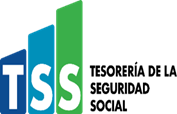 Comparación de Precios TSS-DAF-CM-2023-0081Proceso de Compra MenorAdquisición de ShutterCITAS PARA LEVANTAMIENTOCant.EmpresaNombre y cargo representanteTeléfonoCorreo electrónicoRNC12345678910